Fun week3-10 éves korú gyerekek részéreA Fun Week táborok 2017. július 17. - augusztus 11.-ig hetente indulnak.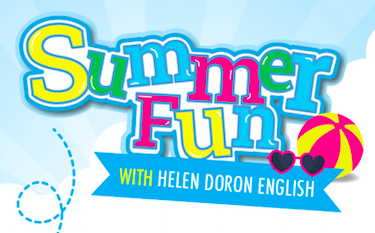 2017. július 17-21.2017. július 24-28.2017. július 31.-augusztus 4.2017. augusztus 7.-11.A tábor helye: Vértesszőlős, Bowling KlubÉtkezés: A Bowling Klub éttermébenA tábor 5 napja alatt a gyerekek minden nap két órában angoloznak megismerkednek egy-egy témával, rengeteget énekelnek, jelmezeket, díszletet készítenek.A drámapedagógia, a mese és a játékok  eszközeivel szabadítjuk fel a gyerekekben rejlő tehetségeket, szituációs feladatokban segítjük fejlődésüket. Mindezt természetesen egy élvezhető, játékos formában tesszük. Játszva tanulunk angolul!Áraink:Tervezett tábori napirend:Fizetni a tábor első napján, hétfőn reggel kell, előre, egy összegben. Mivel foglalót nem szedünk, amennyiben a tábort nem tudja a gyermek befejezni, a tábori díjat nem tudjuk visszatéríteni!Kérjük, a napközis táboros gyerekek szülei pénteken délután próbáljanak meg 15:30-ra a tábor helyszínére jönni, hogy a gyerekeknek legyen lehetősége a héten tanultakat bemutatni.Érdeklődni lehet a +36/20-9346272 telefonszámon vagy e-mailben: tata@helendoron.com Intenzív tábor:45 perces óra 1 héten keresztül minden nap délelőtt vagy délután 10 900 FtFélközis tábor:8-12 óráig, 1x45 perces angol óra, 1x30 perces kreatív foglalkozás, szabadtéri program, tízóraival a hét minden napján (H-P)21 900 FtNapközis tábor:8-16 óráig, 2x45 perces angol óra (délelőtt és délután egy-egy), 2x30 perces kreatív foglalkozás, tízórai, ebéd, uzsonna, szabadtéri program, a hét minden napján (H-P)34 900 Ft8.00-9.00 Érkezés és játék9.00-9.45Angol Óra9.45-10.00Tízórai10.00-10.30Kreatív foglalkozás angolul10.30-12.00Kirándulás, szabadtéri program12.00-13.00Ebéd13.00-13.30Csendes Pihenő (kicsiknek alvás, nagyoknak angol beszélgetés anyanyelvi tanárral)13.30-14.15Szabad játék (vagy kicsiknek alvás)14.15-15.00Angol óra 15.00-15.30Uzsonna15.30-16.00 Kreatív foglalkozás angolul16.00Vége